Gracias por asistir al (Nombre del programa/evento de su PTA)Si disfrutó el (nombre del programa/evento), ¿le gustaría (ELIJA UNO: unirse a / apoyar a / invertir en) nuestra PTA para que podamos continuar brindando programas de calidad? Únase hoy en (PROPORCIONE EL ENLACE DE MEMBRESÍA EN LÍNEA DE SU PTA O UN ENLACE A SU SITIO WEB PARA HACERSE SOCIO ELECTRÓNICAMENTE).La membresía de la PTA ha sido fundamental para ayudarnos a hacer una diferencia en la educación, la salud y la seguridad de los niños de nuestra comunidad.La membresía ha ayudado (INSERTE EL NOMBRE DE SU PTA LOCAL AQUÍ) a proporcionar los siguientes eventos / programas / recursos este año:Liste el primeroListe el segundoListe el terceroCuando se convierte en miembro de la PTA, puede recibir estos beneficios de National PTA cuando visite en PTA.org y se suscriba:La revista digital Our Children (Nuestros Niños);El boletín electrónico de la PTA: PTA Advocacy Insider;Acceso a contenido exclusivo para miembros en el sitio web PTA.org;Aprendizaje electrónico en línea; yDescuentos en productos de patrocinadores nacionales.También obtiene estos beneficios de (INSERTE EL NOMBRE DE SU PTA ESTATAL) PTA y (INSERTE EL NOMBRE DE SU PTA LOCAL AQUÍ):(ENUMERE LOS BENEFICIOS ESPECÍFICOS ESTATALES Y/O LOS QUE OFRECE SU PTA AQUÍ)Si aún no lo ha hecho, síganos en las redes sociales en [INSERTE la dirección de Facebook, INSERTE @(nombre de Twitter) y / o @(nombre de Instagram) SEGÚN CORRESPONDA] y únase a nosotros en nuestra próxima reunión de la PTA [el FECHA, a las HORA, si corresponde].Visítenos en la mesa de membresía durante nuestros eventos de la PTA o únase en línea en (PROPORCIONE EL ENLACE DE MEMBRESÍA EN LÍNEA DE SU PTA O UN ENLACE A SU SITIO WEB)Sinceramente,[INSERTE SU NOMBRE][INSERTAR NOMBRE COMPLETO DEL FIRMANTE] | [INSERTAR POSICIÓN DE LIDERAZGO DE LA PTA][NOMBRE DE SU PTA (sin abreviar)][INSERTAR NÚMERO DE TELÉFONO][INSERTAR DIRECCIÓN DE CORREO ELECTRÓNICO] 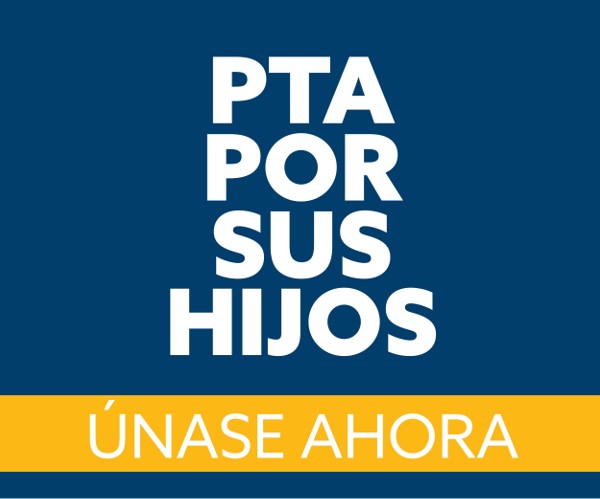 (Si se usa electrónicamente, haga clic derecho en el gráfico para vincular a su URL de Unirse a su PTA y luego elimine este texto)